I want to get a basic setup working first with just username/password authentication using ClearPass Policy Manager to pass a role back to the controller. Once I get that working I would expand it to include different roles based on if a device can do EAP-TLS authentication with a CP Onboard cert, or based on AD group membership of the userid, etc.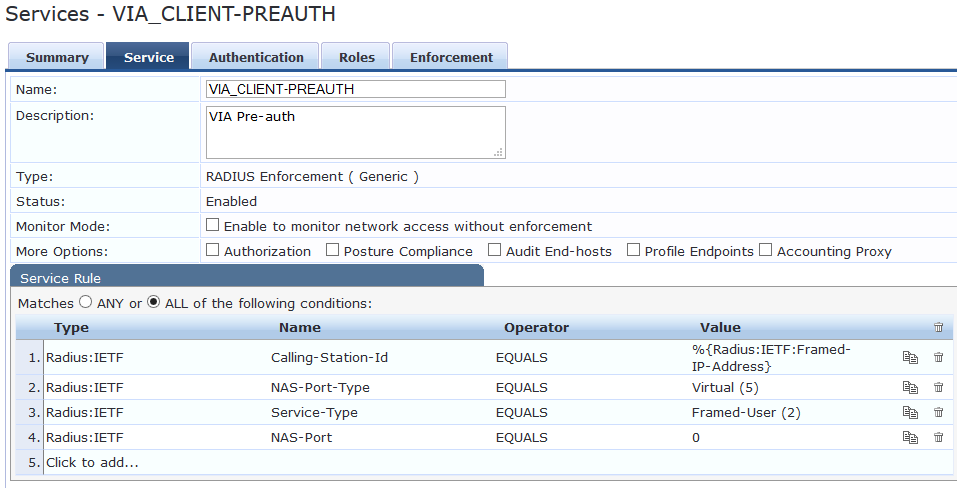 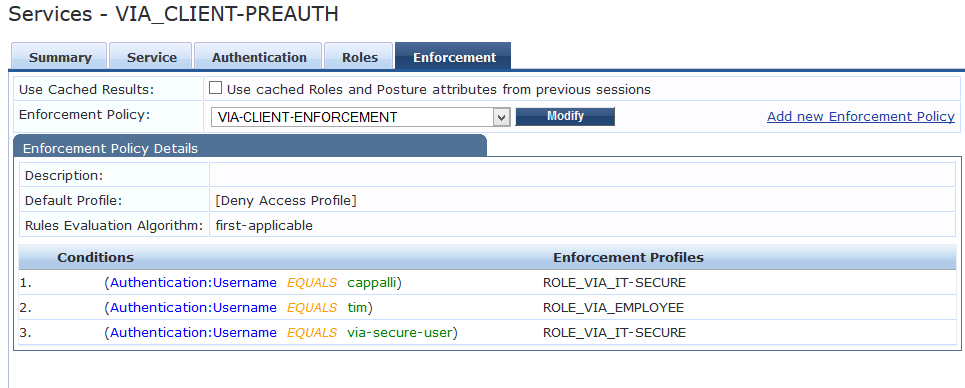 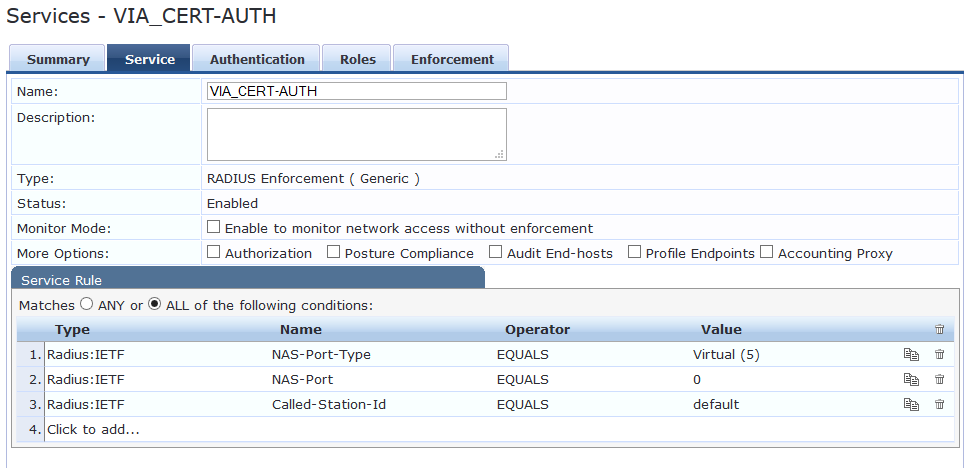 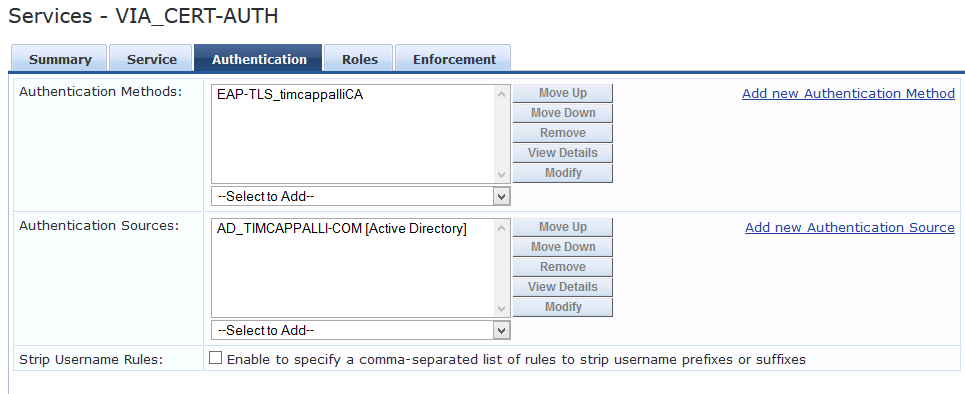 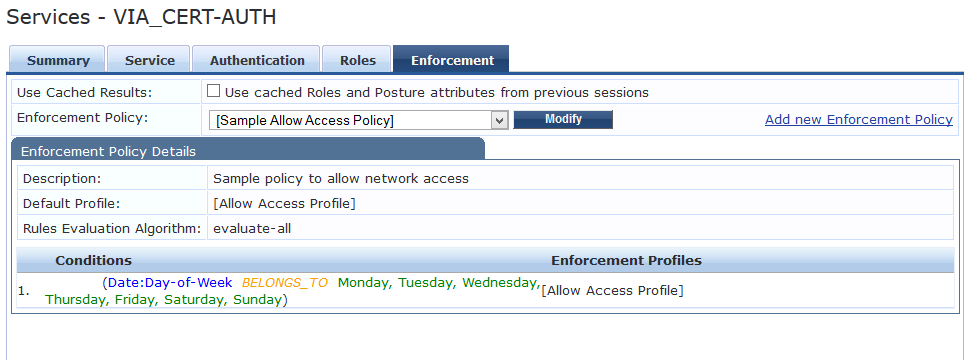 